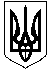 ЗВЯГЕЛЬСЬКИЙ МІСЬКИЙ ГОЛОВАРОЗПОРЯДЖЕННЯ10.11.2023                                                                                                    №324(о)Про   створення   робочої    групи   з розробки Положення про шкільний громадський   бюджет  Звягельської міської   територіальної  громади    Керуючись пунктами 19, 20 частини четвертої статті 42 Закону України «Про місцеве самоврядування в Україні»,пунктом 2 статті 78 Закону України «Про освіту»,з метою налагодження взаємодії органів місцевого самоврядування з учнівською громадськістю, створення умов для участі дітей та учнівської молоді у розвитку територіальної громади:1. Створити робочу групу з   розробки Положення про шкільний  громадський   бюджет  Звягельської міської   територіальної  громади (далі – робоча група) та затвердити її склад згідно з додатком (додається).2.Робочій  групі до 01грудня 2023 року:2.1.Розробити проєкт Положення про шкільний громадський бюджетЗвягельської міської   територіальної  громади  (далі – Положення).2.2. Обговорити проєкт Положення у закладах загальної середньої освіти.3.  Проєкт Положення внести на розгляд міської   ради у грудні 2023 року.4. Контроль за виконанням цього розпорядженняпокласти на заступника міського голови  Наталію БОРИС.Міський голова				                                          Микола БОРОВЕЦЬДодаток до розпорядження міського головивід    10.11.2023  № 324(о)Склад робочої групиз розробки Положенняпро шкільний  громадський   бюджет  Звягельської міської   територіальної  громади Члени робочої групи:Борис  Наталія ПетрівнаВащук Тетяна ВолодимирівнаБалаушко Тетяна Миколаївназаступник міського голови,  голова  робочої групиначальник  управління  освіти і  науки, заступник  голови  робочої групиголовний спеціаліст  управління  освіти і  науки, секретар  робочої групиБабенко Вікторія     АндріївнаВласюк Ярослава Миколаївна       Гвозденко  Оксана ВасилівнаДатчук Наталія ГригорівнаКоваленко Олексій ЛелевичКучинський Сергій Сергійович Лациба Максим ВалерійовичЛукінюк  Максим ВасильовичРоленко Сергій Сергійович Савченко Анжеліка    АдамівнаСвітельська-Дірко Світлана Володимирівна       Соколова Дарина       Миколаївна      Сухих Андрій       ЮрійовичТрофімова Ірина МиколаївнаЧеркес Єлизавета ВікторівнаШирокопояс       Олександр   Юрійович Керуючий справами  виконавчого комітету міської радиПрезидент шкільного парламенту Ліцею №11 Звягельської міської ради, учениця   10-го класуначальник відділу бюджетних видатків фінансового управління міської ради       секретар  міської радиголова спільноти заступників директорів з виховної роботи, заступник директора з навчально-виховної роботи Гімназії №6 Звягельської міської радинаціональний експерт з питань розвитку цифрової учасницької демократії, проєкту Офісу Ради Європи в Україні (за згодою)заступник Президента Ліцею №1 імені Лесі Українки Звягельської міської ради, учень 10-го класуконсультант з питань розвитку механізмів громадської участі проєкту Офісу Ради Європи в Україні (за згодою)консультант з питань розвитку механізмів громадської участі проєкту Офісу Ради Європи в Україні (за згодою) Президент парламенту Пилиповицького ліцею Звягельської міської ради, учень 10-го класу секретар ГО «Мережа навчальних закладів» заступник директора з виховної роботи Гімназії №5 Звягельської міської радизаступник директора з навчально-виховної роботи  Ліцею №11 Звягельської міської ради   спеціалістка проєкту Ради Європи «Зміцнення стійкості демократичних процесів через громадську участь під час війни та в післявоєнний період» (за згодою) голова постійної комісії міської ради з питань бюджету територіальної громади, комунальної власності та економічного розвитку (за згодою)заступник голови батьківського комітету Гімназії №3 Звягельської міської радиголова ради ліцеїстів Ліцею №4 Звягельської міської ради, учениця              9-го класуголова постійної комісії з питань соціальної               політики  охорони здоров’я, освіти культури та  спорту міської ради (за згодою)                                         Олександр ДОЛЯ                                              